28 июля должностные лица Управления Росреестра по Курской области приняли участие в совещании, состоявшемся в комитете по физической культуре и спорту Курской области. Темой обсуждения была  реализация на территории Курской области федерального проекта «Спорт – норма жизни» национального проекта «Демография» в 2022 – 2024 годах.С уважением, Пресс-служба Управления Росреестра по Курской области Тел.: +7 (4712) 52-92-75моб.: 8 (919) 213-05-38Bashkeyeva@r46.rosreestr.ruМы в Instagram: https://www.instagram.com/rosreestr46/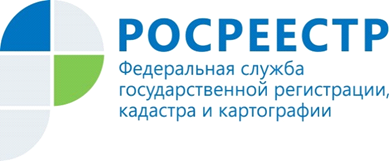 Совещание по проекту «спорт-норма жизни»